VESFR КУРТКА ОГНЕСТОЙКАЯ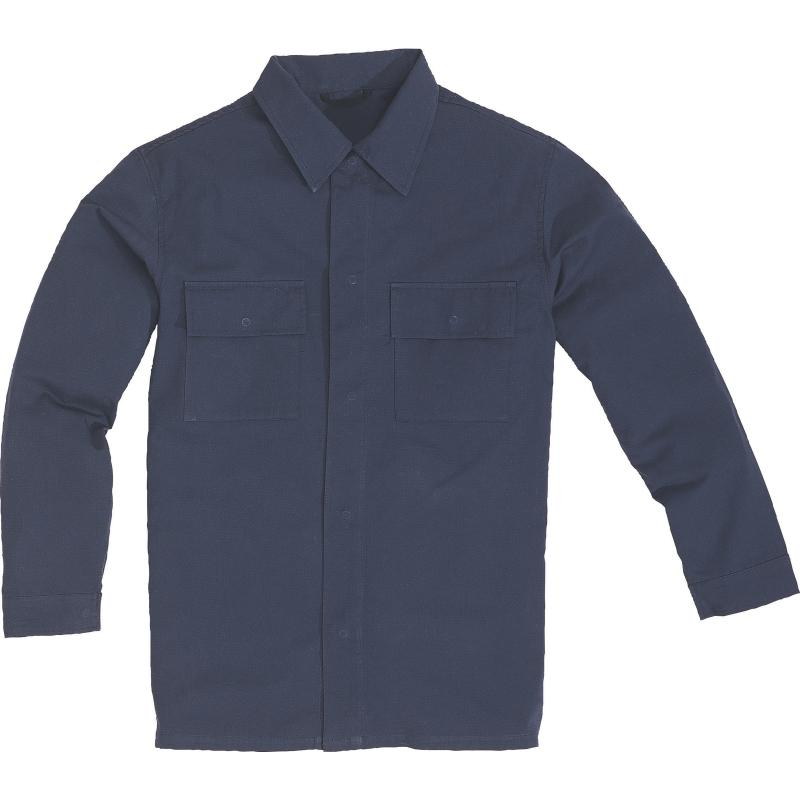 Цвет: темно-синийРазмер: S/M/L/XL/XXL/3XL/4XLСПЕЦИФИКАЦИЯКуртка с огнестойкими и антистатическими свойствами. Материал: 60 % модакрил, 38% хлопок, 2% антистатические волокна, плотность - 430 гр/кв.м.  ОСНОВНЫЕ ПРЕИМУЩЕСТВА ТОВАРА ДЛЯ ПОЛЬЗОВАТЕЛЯ  